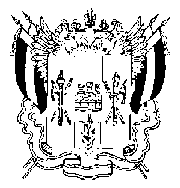 ТЕРРИТОРИАЛЬНАЯ ИЗБИРАТЕЛЬНАЯ КОМИССИЯГ. ТАГАНРОГАПОСТАНОВЛЕНИЕ18 сентября  2016г.							                    № 23-2г. ТаганрогО члене  территориальной избирательной комиссии города Таганрога с правом совещательного голоса, назначенном кандидатом Васильченко Ю.С.Рассмотрев документы о назначении члена Территориальной избирательной комиссии г. Таганрога с правом совещательного голоса, представленные в территориальную избирательную комиссию г. Таганрога кандидата в депутаты Государственной думы Федерального Собрания Российской Федерации седьмого созыва Васильченко Ю.С., руководствуясь пунктом 20 статьи 29 Федерального закона от 12 июня 2002 года № 67-ФЗ «Об основных гарантиях избирательных прав и права на участие в референдуме граждан Российской Федерации», статьей  24 Федерального закона от 22 февраля 2014 года № 20-ФЗ «О выборах депутатов Государственной Думы Федерального Собрания Российской Федерации», территориальная  избирательная комиссия ПОСТАНОВИЛА:1. Принять к сведению Уведомление о назначении члена Территориальной избирательной комиссии г. Таганрога с правом совещательного голоса   кандидатом в депутаты Государственной Думы Федерального Собрания Российской Федерации Васильченко Ю.С. Хижняка Евгения Анатольевича.2. Выдать  члену Территориальной избирательной комиссии г. Таганрога с правом совещательного голоса  удостоверение установленного образца.3. Разместить настоящее постановление на официальном сайте территориальной избирательной комиссии г. Таганрога в информационно-телекоммуникационной сети «Интернет».4. Контроль за исполнением настоящего постановления возложить на председателя Территориальной избирательной комиссии г. Таганрога
 М.А. Дмитриева.Председатель комиссии						М.А. ДмитриевСекретарь комиссии							Т.А. Токарева